			Communiqué 	             		Paris, le 11 juillet 2019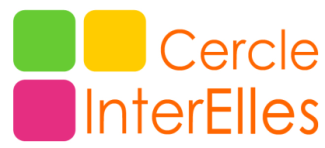 Le Cercle InterElles accueille le réseau SAP Business Women’s NetworkEngagé depuis 18 ans en faveur de la mixité et de l’égalité professionnelle, le Cercle InterElles est fier de compter aujourd’hui SAP parmi ses entreprises membres. “Nous nous réjouissons d’accueillir notre 15ème réseau d’entreprise et tout particulièrement quand il s’agit d’une grande entreprise comme SAP dont nous partageons les valeurs et l’ambition de féminiser l’industrie de la technologie”, se félicite Catherine Ladousse, Présidente du Cercle InterElles. En rejoignant le Cercle InterElles via son réseau SAP Business Women’s Network, SAP entend soutenir ses engagements en matière d’inclusion par le partage et le développement de bonnes pratiques avec d’autres associations et réseaux. “Faire avancer la mixité ne peut se faire seul. S’unir à d’autres réseaux d’entreprises va nous permettre de renforcer l’impact de nos initiatives respectives pour faire évoluer les mentalités et les pratiques de notre secteur”, explique Caroline Garnier, DRH de SAP France. Pionnier, le Cercle InterElles est un réseau de réseaux d’entreprises qui se mobilise en faveur de la mixité et de la promotion des carrières au féminin dans les secteurs technologiques et scientifiques. A partir de valeurs communes fondées sur la lutte contre les stéréotypes, les membres du Cercle ont l’ambition de créer les conditions favorables à l’équilibre des genres et à la performance. A propos du Cercle InterElles : Né en 2001, le Cercle InterElles, un réseau de réseaux de femmes et d’hommes engagé.e.s dans la mixité, représente 15 entreprises du monde scientifique et technologique : Air Liquide, Canon, CEA, Dassault Systèmes, Engie, GE, Gemalto, IBM, Intel, Lenovo, NGE, Orange, Orano, SAP et Schlumberger. Ses actions visent à accroître la mixité au sein des filières et métiers scientifiques et technologiques, à encourager la carrière des femmes, à favoriser leur accès à des postes à responsabilité tout en les aidant à équilibrer leur vie professionnelle et personnelle.A propos du SAP Business Women’s Network : Avec plus de 13 000 membres et 75 antennes dans le monde, SAP Business Women’s Network (BWN) est le réseau d’employés SAP le plus important. Sa mission est de contribuer à l’amélioration de la culture d’entreprise et de l’ensemble des résultats de SAP. Le réseau, ouvert aux femmes et aux hommes, est une plateforme d’échanges pour partager les expériences, renforcer le réseau professionnel de ses membres et aider ceux-ci à progresser professionnellement, et aussi pour améliorer la culture d’entreprise, aider SAP à atteindre ses objectifs de développement durable et générer de nouvelles opportunités de croissance pour SAP.Pour plus d’informations : www.interelles.comTwitter:  @InterElles LinkedIn : www.linkedin.com/company/cercle-interellesContacts Presse : Dominique Maire, Laurence Denismairedominique@gmail.com 	06 07 94 10 54ldenis@axessio.com		06 75 19 74 85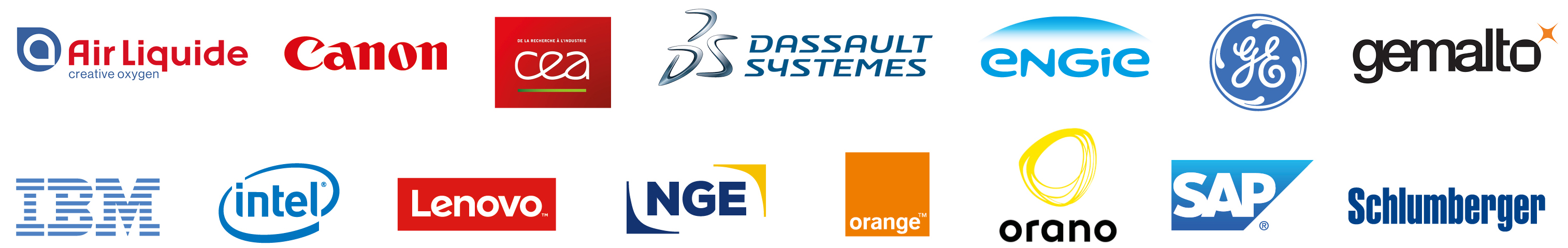 